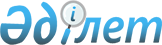 О внесении изменений и дополнения в решение маслихата от 24 декабря 2010 года № 370 "О бюджете города Костаная на 2011-2013 годы"Решение маслихата города Костаная Костанайской области от 2 ноября 2011 года № 466. Зарегистрировано Управлением юстиции города Костаная Костанайской области 8 ноября 2011 года № 9-1-171

      В соответствии с подпунктом 1) пункта 1 статьи 6 Закона Республики Казахстан от 23 января 2001 года "О местном государственном управлении и самоуправлении в Республике Казахстан" Костанайский городской маслихат РЕШИЛ:



      1. Внести в решение маслихата "О бюджете города Костаная на 2011-2013 годы" от 24 декабря 2010 года № 370 (зарегистрированное в Реестре государственной регистрации нормативных правовых актов за № 9-1-160, опубликованное 11 января 2011 года в газете "Костанай") следующие изменения и дополнение:



      подпункты 1), 2), 3), 4), 5), 6) пункта 1 указанного решения изложить в новой редакции:



      "1) доходы – 15628527,7 тысяч тенге, в том числе по:

      налоговым поступлениям – 11002245,0 тысяч тенге;

      неналоговым поступлениям – 41285,0 тысяч тенге;

      поступлениям от продажи основного капитала – 876003,0 тысячи тенге;

      поступлениям трансфертов – 3708994,7 тысяч тенге;



      2) затраты – 16532244,2 тысяч тенге;



      3) чистое бюджетное кредитование – 0;



      4) сальдо по операциям с финансовыми активами – 55280,0 тысяч тенге, в том числе:

      приобретение финансовых активов – 55280,0 тысяч тенге;



      5) дефицит бюджета – -958996,5 тысяч тенге;



      6) финансирование дефицита бюджета – 958996,5 тысяч тенге.";



      пункт 3-2 указанного решения изложить в новой редакции:

      "3-2. Учесть, что в городском бюджете на 2011 год предусмотрено поступление целевых текущих трансфертов и трансфертов на развитие из республиканского бюджета в следующих размерах:

      на проведение противоэпизоотических мероприятий в сумме 1972,0 тысячи тенге;

      на реализацию государственного образовательного заказа в дошкольных организациях образования в сумме 70007,0 тысячи тенге;

      на оснащение учебным оборудованием кабинетов физики, химии, биологии в государственных учреждениях основного среднего и общего среднего образования в сумме 16388,0 тысяч тенге;

      на создание лингафонных и мультимедийных кабинетов в государственных учреждениях начального, основного среднего и общего среднего образования в сумме 5541,0 тысяча тенге;

      на обеспечение оборудованием, программным обеспечением детей-инвалидов, обучающихся на дому в сумме 8357,0 тысяч тенге;

      на ежемесячную выплату денежных средств опекунам (попечителям) на содержание ребенка сироты (детей-сирот), и ребенка (детей), оставшегося без попечения родителей в сумме 55490,0 тысяч тенге;

      на развитие, обустройство и (или) приобретение инженерно-коммуникационной инфраструктуры в сумме 689270,0 тысяч тенге;

      на строительство и (или) приобретение жилья государственного коммунального жилищного фонда в сумме 67100,0 тысяч тенге;

      на развитие системы водоснабжения в сумме 819842,0 тысячи тенге;

      на развитие коммунального хозяйства в сумме 135000,0 тысяч тенге.";



      пункт 3-5 указанного решения изложить в новой редакции:

      "3-5. Учесть, что в городском бюджете на 2011 год предусмотрено поступление целевых текущих трансфертов и трансфертов на развитие из областного бюджета в следующих размерах:

      на укрепление материально-технической базы организаций образования в сумме 2400,0 тысяч тенге;

      на укрепление материально-технической базы объектов коммунальной собственности в сумме 55280,0 тысяч тенге;

      на строительство и (или) приобретение жилья государственного коммунального жилищного фонда в сумме 31228,0 тысяч тенге;

      на развитие системы водоснабжения в сумме 144225,0 тысяч тенге;

      на развитие коммунального хозяйства в сумме 131400,0 тысяч тенге;

      на развитие теплоэнергетической системы в сумме 221065,0 тысяч тенге;

      на развитие транспортной инфраструктуры в сумме 905729,2 тысяч тенге;

      на капитальный ремонт насосной станции гидроузла города Костаная 34813,0 тысяч тенге;

      на обеспечение функционирования автомобильных дорог 180000,0 тысяч тенге.";



      пункты 3-7, 3-8 указанного решения изложить в новой редакции:

      "3-7. Учесть, что в городском бюджете на 2011 год предусмотрено поступление сумм целевых текущих трансфертов из республиканского бюджета на реализацию мероприятий в рамках Программы занятости 2020 в следующих размерах:

      на частичное субсидирование заработной платы в сумме 24617,0 тысяч тенге;

      на создание центров занятости в сумме 17714,0 тысяч тенге.



      3-8. Учесть, что в городском бюджете на 2011 год предусмотрено поступление сумм целевых текущих трансфертов из областного бюджета в следующих размерах:

      на приобретение компьютерной и организационной техники для внедрения системы "Казначейство-Клиент" в сумме 2412,5 тысяч тенге.";



      дополнить указанное решение пунктом 3-10 следующего содержания:

      "3-10. Учесть, что в городском бюджете на 2011 год предусмотрен возврат за обслуживание долга местных исполнительных органов по выплате вознаграждений и иных платежей по займам из республиканского бюджета в сумме 44,0 тысячи тенге.";



      пункт 4 указанного решения изложить в новой редакции:

      "4. Утвердить резерв местного исполнительного органа города на 2011 год в сумме 96229,8 тысяч тенге.";



      приложения 1, 2 к указанному решению изложить в новой редакции согласно приложениям 1, 2 к настоящему решению.



      2. Настоящее решение вводится в действие с 1 января 2011 года.      Председатель сессии, депутат

      по избирательному округу № 20              Ф. Иксанова      Секретарь Костанайского

      городского маслихата                       Г. Уралова      СОГЛАСОВАНО:      Начальник государственного

      учреждения "Отдел финансов

      акимата города Костаная"

      _____________ Р. Айткужинова      Начальник государственного

      учреждения "Отдел экономики

      и бюджетного планирования

      акимата города Костаная"

      ______________ Н. Дорошок

 

Приложение 1          

к решению маслихата       

от 2 ноября 2011 года № 466   Приложение 1          

к решению маслихата       

от 24 декабря 2010 года № 370   Бюджет города Костаная на 2011 год

Приложение 2           

к решению маслихата        

от 2 ноября 2011 года № 466   Приложение 2           

к решению маслихата        

от 24 декабря 2010 года № 370   Бюджет города Костаная на 2012 год
					© 2012. РГП на ПХВ «Институт законодательства и правовой информации Республики Казахстан» Министерства юстиции Республики Казахстан
				КатегорияКатегорияКатегорияКатегорияСумма,

тысяч

тенгеКлассКлассКлассСумма,

тысяч

тенгеПодклассПодклассСумма,

тысяч

тенгеНаименованиеСумма,

тысяч

тенгеI. Доходы15628527,71000Налоговые поступления110022451010Подоходный налог53579901012Индивидуальный подоходный налог53579901030Социальный налог36999801031Социальный налог36999801040Hалоги на собственность13275901041Hалоги на имущество6769501043Земельный налог1624401044Hалог на транспортные средства4882001050Внутренние налоги на товары, работы и

услуги4075451052Акцизы1251151053Поступления за использование

природных и других ресурсов436201054Сборы за ведение предпринимательской

и профессиональной деятельности2043801055Налог на игорный бизнес344301080Обязательные платежи, взимаемые за

совершение юридически значимых

действий и (или) выдачу документов

уполномоченными на то

государственными органами или

должностными лицами2091401081Государственная пошлина2091402000Неналоговые поступления412852010Доходы от государственной собственности321552011Поступления части чистого дохода

государственных предприятий21552015Доходы от аренды имущества,

находящегося в государственной

собственности300002040Штрафы, пени, санкции, взыскания,

налагаемые государственными

учреждениями, финансируемыми из

государственного бюджета, а также

содержащимися и финансируемыми из

бюджета (сметы расходов)

Национального Банка Республики

Казахстан4802041Штрафы, пени, санкции, взыскания,

налагаемые государственными

учреждениями, финансируемыми из

государственного бюджета, а также

содержащимися и финансируемыми из

бюджета (сметы расходов)

Национального Банка Республики

Казахстан, за исключением поступлений

от организаций нефтяного сектора4802060Прочие неналоговые поступления86502061Прочие неналоговые поступления86503000Поступления от продажи основного

капитала8760033010Продажа государственного имущества,

закрепленного за государственными

учреждениями6809333011Продажа государственного имущества,

закрепленного за государственными

учреждениями6809333030Продажа земли и нематериальных

активов1950703031Продажа земли1880203032Продажа нематериальных активов70504000Поступления трансфертов3708994,74020Трансферты из вышестоящих органов

государственного управления3708994,74022Трансферты из областного бюджета3708994,7Функциональная группаФункциональная группаФункциональная группаФункциональная группаФункциональная группаФункциональная группаСумма,

тысяч

тенгеФункциональная подгруппаФункциональная подгруппаФункциональная подгруппаФункциональная подгруппаФункциональная подгруппаСумма,

тысяч

тенгеАдминистратор бюджетных программАдминистратор бюджетных программАдминистратор бюджетных программАдминистратор бюджетных программСумма,

тысяч

тенгеПрограммаПрограммаПрограммаСумма,

тысяч

тенгеПодпрограммаПодпрограммаСумма,

тысяч

тенгеНаименованиеСумма,

тысяч

тенгеII. Затраты16532244,201Государственные услуги общего

характера198810,61Представительные,

исполнительные и другие

органы, выполняющие общие

функции государственного

управления123954,6112Аппарат маслихата района

(города областного значения)15219001Услуги по обеспечению

деятельности маслихата района

(города областного значения)15047,5003Капитальные расходы

государственных органов171,5122Аппарат акима района (города

областного значения)108735,6001Услуги по обеспечению

деятельности акима района

(города областного значения)101340,1003Капитальные расходы

государственных органов7395,52Финансовая деятельность58631452Отдел финансов района (города

областного значения)58631001Услуги по реализации

государственной политики в

области исполнения бюджета

района (города областного

значения) и управления

коммунальной собственностью

района (города областного

значения)26959003Проведение оценки имущества в

целях налогообложения2500004Организация работы по выдаче

разовых талонов и обеспечение

полноты сбора сумм от

реализации разовых талонов27972010Организация приватизации

коммунальной собственности150011Учет, хранение, оценка и

реализация имущества,

поступившего в коммунальную

собственность550018Капитальные расходы

государственных органов5005Планирование и статистическая

деятельность16225453Отдел экономики и бюджетного

планирования района (города

областного значения)16225001Услуги по реализации

государственной политики в

области формирования и

развития экономической

политики, системы

государственного планирования

и управления района (города

областного значения)15672004Капитальные расходы

государственных органов55302Оборона20188,41Военные нужды16933122Аппарат акима района (города

областного значения)16933005Мероприятия в рамках

исполнения всеобщей воинской

обязанности169332Организация работы по

чрезвычайным ситуациям3255,4122Аппарат акима района (города

областного значения)3255,4006Предупреждение и ликвидация

чрезвычайных ситуаций масштаба

района (города областного

значения)3255,403Общественный порядок,

безопасность, правовая,

судебная,

уголовно-исполнительная

деятельность219321Правоохранительная

деятельность21932458Отдел жилищно-коммунального

хозяйства, пассажирского

транспорта и автомобильных

дорог района (города

областного значения)21932021Обеспечение безопасности

дорожного движения в

населенных пунктах2193204Образование4717616,21Дошкольное воспитание и

обучение1099868464Отдел образования района

(города областного значения)1099868009Обеспечение деятельности

организаций дошкольного

воспитания и обучения1059009021Увеличение размера доплаты за

квалификационную категорию

учителям школ и воспитателям

дошкольных организаций

образования408592Начальное, основное среднее и

общее среднее образование3452577,2464Отдел образования района

(города областного значения)3452577,2003Общеобразовательное обучение3215781,2006Дополнительное образование для

детей2367969Прочие услуги в области

образования165171464Отдел образования района

(города областного значения)137926001Услуги по реализации

государственной политики на

местном уровне в области

образования19963005Приобретение и доставка

учебников, учебно-методических

комплексов для государственных

учреждений образования района

(города областного значения)46819007Проведение школьных олимпиад,

внешкольных мероприятий и

конкурсов районного

(городского) масштаба6297012Капитальные расходы

государственных органов1000015Ежемесячные выплаты денежных

средств опекунам (попечителям)

на содержание ребенка сироты

(детей-сирот), и ребенка

(детей), оставшегося без

попечения родителей55490020Обеспечение оборудованием,

программным обеспечением

детей-инвалидов, обучающихся

на дому8357467Отдел строительства района

(города областного значения)27245037Строительство и реконструкция

объектов образования2724506Социальная помощь и социальное

обеспечение4710482Социальная помощь409140451Отдел занятости и социальных

программ района (города

областного значения)409140002Программа занятости50276005Государственная адресная

социальная помощь34940006Жилищная помощь45226007Социальная помощь отдельным

категориям нуждающихся граждан

по решениям местных

представительных органов91810010Материальное обеспечение

детей-инвалидов,

воспитывающихся и обучающихся

на дому2014013Социальная адаптация лиц, не

имеющих определенного

местожительства53699015Территориальные центры

социального обслуживания

пенсионеров и инвалидов42398016Государственные пособия на

детей до 18 лет16056017Обеспечение нуждающихся

инвалидов обязательными

гигиеническими средствами и

представление услуг

специалистами жестового языка,

индивидуальными помощниками в

соответствии с индивидуальной

программой реабилитации

инвалида55007023Обеспечение деятельности

центров занятости177149Прочие услуги в области

социальной помощи и

социального обеспечения61908451Отдел занятости и социальных

программ района (города

областного значения)61908001Услуги по реализации

государственной политики на

местном уровне в области

обеспечения занятости и

реализации социальных программ

для населения59910011Оплата услуг по зачислению,

выплате и доставке пособий и

других социальных выплат1000021Капитальные расходы

государственных органов99807Жилищно-коммунальное хозяйство4620749,31Жилищное хозяйство2359335,9458Отдел жилищно-коммунального

хозяйства, пассажирского

транспорта и автомобильных

дорог района (города

областного значения)50841002Изъятие, в том числе путем

выкупа земельных участков для

государственных надобностей и

связанное с этим отчуждение

недвижимого имущества9801,6003Организация сохранения

государственного жилищного

фонда13030004Обеспечение жильем отдельных

категорий граждан21274,4031Изготовление технических

паспортов на объекты

кондоминиумов6735467Отдел строительства района

(города областного значения)2307344,9003Строительство и (или)

приобретение жилья

государственного коммунального

жилищного фонда98328004Развитие, обустройство и (или)

приобретение

инженерно-коммуникационной

инфраструктуры707920019Строительство жилья1501096,9479Отдел жилищной инспекции

района (города областного

значения)1150001Услуги по реализации

государственной политики на

местном уровне в области

жилищного фонда850005Капитальные расходы

государственных органов3002Коммунальное хозяйство1459194,6458Отдел жилищно-коммунального

хозяйства, пассажирского

транспорта и автомобильных

дорог района (города

областного значения)1459194,6012Функционирование системы

водоснабжения и водоотведения126765,4026Организация эксплуатации

тепловых сетей, находящихся в

коммунальной собственности

районов (городов областного

значения)100559,2028Развитие коммунального

хозяйства267803029Развитие системы водоснабжения9640673Благоустройство населенных

пунктов802218,8458Отдел жилищно-коммунального

хозяйства, пассажирского

транспорта и автомобильных

дорог района (города

областного значения)802218,8015Освещение улиц в населенных

пунктах79279016Обеспечение санитарии

населенных пунктов13890017Содержание мест захоронений и

захоронение безродных2337,8018Благоустройство и озеленение

населенных пунктов70671208Культура, спорт, туризм и

информационное пространство3068791Деятельность в области

культуры89724455Отдел культуры и и развития

языков района (города

областного значения)89724003Поддержка культурно-досуговой

работы897242Спорт78901465Отдел физической культуры и

спорта района (города

областного значения)78901005Развитие массового спорта и

национальных видов спорта72000006Проведение спортивных

соревнований на районном

(города областного значения)

уровне4354007Подготовка и участие членов

сборных команд района (города

областного значения) по

различным видам спорта на

областных спортивных

соревнованиях25473Информационное пространство105948,5455Отдел культуры и развития

языков района (города

областного значения)70687006Функционирование районных

(городских) библиотек68951007Развитие государственного

языка и других языков народа

Казахстана1736456Отдел внутренней политики

района (города областного

значения)35261,5002Услуги по проведению

государственной информационной

политики через газеты и

журналы33123005Услуги по проведению

государственной информационной

политики через

телерадиовещание2138,59Прочие услуги по организации

культуры, спорта, туризма и

информационного пространства32305,5455Отдел культуры и и развития

языков района (города

областного значения)9831001Услуги по реализации

государственной политики на

местном уровне в области

развития языков и культуры8931010Капитальные расходы

государственных органов900456Отдел внутренней политики

района (города областного

значения)8943,5001Услуги по реализации

государственной политики на

местном уровне в области

информации, укрепления

государственности и

формирования социального

оптимизма граждан6814,4003Реализация региональных

программ в сфере молодежной

политики2129,1465Отдел физической культуры и

спорта района (города

областного значения)13531001Услуги по реализации

государственной политики на

местном уровне в сфере

физической культуры и спорта12421004Капитальные расходы

государственных органов111009Топливно-энергетический

комплекс и недропользование2210659Прочие услуги в области

топливно-энергетического

комплекса и недропользования221065458Отдел жилищно-коммунального

хозяйства, пассажирского

транспорта и автомобильных

дорог района (города

областного значения)221065019Развитие теплоэнергетической

системы22106510Сельское, водное, лесное,

рыбное хозяйство, особо

охраняемые природные

территории, охрана окружающей

среды и животного мира,

земельные отношения32619,71Сельское хозяйство15561,7474Отдел сельского хозяйства и

ветеринарии района (города

областного значения)15561,7001Услуги по реализации

государственной политики на

местном уровне в сфере

сельского хозяйства и

ветеринарии10370003Капитальные расходы

государственных органов1191,7007Организация отлова и

уничтожения бродячих собак и

кошек40006Земельные отношения15086463Отдел земельных отношений

района (города областного

значения)15086001Услуги по реализации

государственной политики в

области регулирования

земельных отношений на

территории района (города

областного значения)14897,5007Капитальные расходы

государственных органов188,59Прочие услуги в области

сельского, водного, лесного,

рыбного хозяйства, охраны

окружающей среды и земельных

отношений1972474Отдел сельского хозяйства и

ветеринарии района (города

областного значения)1972013Проведение

противоэпизоотических

мероприятий197211Промышленность, архитектурная,

градостроительная и

строительная деятельность500152Архитектурная,

градостроительная и

строительная деятельность50015467Отдел строительства района

(города областного значения)22954001Услуги по реализации

государственной политики на

местном уровне в области

строительства22504017Капитальные расходы

государственных органов450468Отдел архитектуры и

градостроительства района

(города областного значения)27061001Услуги по реализации

государственной политики в

области архитектуры и

градостроительства на местном

уровне26161004Капитальные расходы

государственных органов90012Транспорт и коммуникации2454796,51Автомобильный транспорт2454796,5458Отдел жилищно-коммунального

хозяйства, пассажирского

транспорта и автомобильных

дорог района (города

областного значения)2454796,5022Развитие транспортной

инфраструктуры917349,2023Обеспечение функционирования

автомобильных дорог1537447,313Прочие183504,83Поддержка предпринимательской

деятельности и защита

конкуренции11981469Отдел предпринимательства

района (города областного

значения)11981001Услуги по реализации

государственной политики на

местном уровне в области

развития предпринимательства и

промышленности10163003Поддержка предпринимательской

деятельности668004Капитальные расходы

государственных органов11509Прочие171523,8451Отдел занятости и социальных

программ района (города

областного значения)23400022Поддержка частного

предпринимательства в рамках

программы "Дорожная карта

бизнеса - 2020"23400452Отдел финансов района (города

областного значения)96229,8012Резерв местного

исполнительного органа района

(города областного значения)96229,8458Отдел жилищно-коммунального

хозяйства, пассажирского

транспорта и автомобильных

дорог района (города

областного значения)51894001Услуги по реализации

государственной политики на

местном уровне в области

жилищно-коммунального

хозяйства, пассажирского

транспорта и автомобильных

дорог51351013Капитальные расходы

государственных органов54314Обслуживание долга441Обслуживание долга44452Отдел финансов района (города

областного значения)44013Обслуживание долга местных

исполнительных органов по

выплате вознаграждений и иных

платежей по займам из

областного бюджета4415Трансферты3232975,71Трансферты3232975,7452Отдел финансов района (города

областного значения)3232975,7006Возврат неиспользованных

(недоиспользованных) целевых

трансфертов7432,7007Бюджетные изъятия3207877016Возврат, использованных не по

целевому назначению целевых

трансфертов16800024Целевые текущие трансферты в

вышестоящие бюджеты в связи с

передачей функций

государственных органов из

нижестоящего уровня

государственного управления в

вышестоящий866III. Чистое бюджетное

кредитование0IV. Сальдо по операциям с

финансовыми активами55280Приобретение финансовых

активов5528013Прочие552809Прочие55280452Отдел финансов района (города

областного значения)55280014Формирование или увеличение

уставного капитала юридических

лиц55280V. Дефицит (-) Профицит (+)-958996,5VI. Финансирование дефицита

(использование профицита)

бюджета958996,5КатегорияКатегорияКатегорияКатегорияСумма,

тысяч

тенгеКлассКлассКлассСумма,

тысяч

тенгеПодклассПодклассСумма,

тысяч

тенгеНаименованиеСумма,

тысяч

тенгеI. Доходы178421091000Налоговые поступления122788321010Подоходный налог62515021012Индивидуальный подоходный налог62515021030Социальный налог41000001031Социальный налог41000001040Hалоги на собственность12925701041Hалоги на имущество6933201043Земельный налог1838501044Hалог на транспортные средства4154001050Внутренние налоги на товары, работы и

услуги4288501052Акцизы1477101053Поступления за использование природных

и других ресурсов542801054Сборы за ведение предпринимательской и

профессиональной деятельности1868601055Налог на игорный бизнес400001080Обязательные платежи, взимаемые за

совершение юридически значимых действий

и (или) выдачу документов

уполномоченными на то государственными

органами или должностными лицами2059101081Государственная пошлина2059102000Неналоговые поступления770102010Доходы от государственной собственности482002011Поступления части чистого дохода

государственных предприятий134802015Доходы от аренды имущества,

находящегося в государственной

собственности347202040Штрафы, пени, санкции, взыскания,

налагаемые государственными

учреждениями, финансируемыми из

государственного бюджета, а также

содержащимися и финансируемыми из

бюджета (сметы расходов) Национального

Банка Республики Казахстан227602041Штрафы, пени, санкции, взыскания,

налагаемые государственными

учреждениями, финансируемыми из

государственного бюджета, а также

содержащимися и финансируемыми из

бюджета (сметы расходов) Национального

Банка Республики Казахстан, за

исключением поступлений227602060Прочие неналоговые поступления60502061Прочие неналоговые поступления60503000Поступления от продажи основного

капитала11077003010Продажа государственного имущества,

закрепленного за государственными

учреждениями9010003011Продажа государственного имущества,

закрепленного за государственными

учреждениями9010003030Продажа земли и нематериальных активов2067003031Продажа земли1950003032Продажа нематериальных активов117004000Поступления трансфертов43785674020Трансферты из вышестоящих органов

государственного управления43785674022Трансферты из областного бюджета4378567Функциональная группаФункциональная группаФункциональная группаФункциональная группаФункциональная группаФункциональная группаСумма,

тысяч

тенгеФункциональная подгруппаФункциональная подгруппаФункциональная подгруппаФункциональная подгруппаФункциональная подгруппаСумма,

тысяч

тенгеАдминистратор бюджетных программАдминистратор бюджетных программАдминистратор бюджетных программАдминистратор бюджетных программСумма,

тысяч

тенгеПрограммаПрограммаПрограммаСумма,

тысяч

тенгеПодпрограммаПодпрограммаСумма,

тысяч

тенгеНаименованиеСумма,

тысяч

тенгеII. Затраты1823770901Государственные услуги общего

характера2199811Представительные,

исполнительные и другие органы,

выполняющие общие функции

государственного управления140591112Аппарат маслихата района

(города областного значения)19890001Услуги по обеспечению

деятельности маслихата района

(города областного значения)19740003Капитальные расходы

государственных органов150122Аппарат акима района (города

областного значения)120701001Услуги по обеспечению

деятельности акима района

(города областного значения)118192003Капитальные расходы

государственных органов25092Финансовая деятельность60311452Отдел финансов района (города

областного значения)60311001Услуги по реализации

государственной политики в

области исполнения бюджета

района (города областного

значения) и управления

коммунальной собственностью

района (города областного

значения)27498004Организация работы по выдаче

разовых талонов и обеспечение

полноты сбора сумм от

реализации разовых талонов30922011Учет, хранение, оценка и

реализация имущества,

поступившего в коммунальную

собственность1391018Капитальные расходы

государственных органов5005Планирование и статистическая

деятельность19079453Отдел экономики и бюджетного

планирования района (города

областного значения)19079001Услуги по реализации

государственной политики в

области формирования и развития

экономической политики, системы

государственного планирования и

управления района (города

областного значения)18479004Капитальные расходы

государственных органов60002Оборона95581Военные нужды9558122Аппарат акима района (города

областного значения)9558005Мероприятия в рамках исполнения

всеобщей воинской обязанности955803Общественный порядок,

безопасность, правовая,

судебная,

уголовно-исполнительная

деятельность165121Правоохранительная деятельность16512458Отдел жилищно-коммунального

хозяйства, пассажирского

транспорта и автомобильных

дорог района (города областного

значения)16512021Обеспечение безопасности

дорожного движения в населенных

пунктах1651204Образование51884301Дошкольное воспитание и

обучение1052551464Отдел образования района

(города областного значения)1052551009Обеспечение деятельности

организаций дошкольного

воспитания и обучения10525512Начальное, основное среднее и

общее среднее образование3553336464Отдел образования района

(города областного значения)3553336003Общеобразовательное обучение3304349006Дополнительное образование для

детей2489879Прочие услуги в области

образования582543464Отдел образования района

(города областного значения)82543001Услуги по реализации

государственной политики на

местном уровне в области

образования22905005Приобретение и доставка

учебников, учебно-методических

комплексов для государственных

учреждений образования района

(города областного значения)52450007Проведение школьных олимпиад,

внешкольных мероприятий и

конкурсов районного

(городского) масштаба6738012Капитальные расходы

государственных органов450467Отдел строительства района

(города областного значения)500000037Строительство и реконструкция

объектов образования50000006Социальная помощь и социальное

обеспечение5045512Социальная помощь435266451Отдел занятости и социальных

программ района (города

областного значения)435266002Программа занятости33203005Государственная адресная

социальная помощь35246006Жилищная помощь118000007Социальная помощь отдельным

категориям нуждающихся граждан

по решениям местных

представительных органов75425010Материальное обеспечение

детей-инвалидов,

воспитывающихся и обучающихся

на дому2155013Социальная адаптация лиц, не

имеющих определенного

местожительства53000015Территориальные центры

социального обслуживания

пенсионеров и инвалидов42455016Государственные пособия на

детей до 18 лет21032017Обеспечение нуждающихся

инвалидов обязательными

гигиеническими средствами и

представление услуг

специалистами жестового языка,

индивидуальными помощниками в

соответствии с индивидуальной

программой реабилитации

инвалида547509Прочие услуги в области

социальной помощи и социального

обеспечения69285451Отдел занятости и социальных

программ района (города

областного значения)69285001Услуги по реализации

государственной политики на

местном уровне в области

обеспечения занятости и

реализации социальных программ

для населения66894011Оплата услуг по зачислению,

выплате и доставке пособий и

других социальных выплат1391021Капитальные расходы

государственных органов100007Жилищно-коммунальное хозяйство43130991Жилищное хозяйство2503883458Отдел жилищно-коммунального

хозяйства, пассажирского

транспорта и автомобильных

дорог района (города областного

значения)13847003Организация сохранения

государственного жилищного

фонда9061004Обеспечение жильем отдельных

категорий граждан4000031Изготовление технических

паспортов на объекты

кондоминиумов786467Отдел строительства района

(города областного значения)2490036003Строительство и (или)

приобретение жилья

государственного коммунального

жилищного фонда185000004Развитие, обустройство и (или)

приобретение

инженерно-коммуникационной

инфраструктуры339490019Строительство жилья19655462Коммунальное хозяйство1327463458Отдел жилищно-коммунального

хозяйства, пассажирского

транспорта и автомобильных

дорог района (города областного

значения)1327463012Функционирование системы

водоснабжения и водоотведения1145028Развитие коммунального

хозяйства662588029Развитие системы водоснабжения6637303Благоустройство населенных

пунктов481753458Отдел жилищно-коммунального

хозяйства, пассажирского

транспорта и автомобильных

дорог района (города областного

значения)481753015Освещение улиц в населенных

пунктах79279016Обеспечение санитарии

населенных пунктов14000017Содержание мест захоронений и

захоронение безродных2000018Благоустройство и озеленение

населенных пунктов38647408Культура, спорт, туризм и

информационное пространство3117241Деятельность в области культуры97957455Отдел культуры и и развития

языков района (города

областного значения)97957003Поддержка культурно-досуговой

работы979572Спорт75501465Отдел физической культуры и

спорта района (города

областного значения)75501005Развитие массового спорта и

национальных видов спорта68625006Проведение спортивных

соревнований на районном

(города областного значения)

уровне4472007Подготовка и участие членов

сборных команд района (города

областного значения) по

различным видам спорта на

областных спортивных

соревнованиях24043Информационное пространство106192455Отдел культуры и развития

языков района (города

областного значения)73792006Функционирование районных

(городских) библиотек71159007Развитие государственного языка

и других языков народа

Казахстана2633456Отдел внутренней политики

района (города областного

значения)32400002Услуги по проведению

государственной информационной

политики через газеты и

журналы30110005Услуги по проведению

государственной информационной

политики через телерадиовещание22909Прочие услуги по организации

культуры, спорта, туризма и

информационного пространства32074455Отдел культуры и и развития

языков района (города

областного значения)10520001Услуги по реализации

государственной политики на

местном уровне в области

развития языков и культуры10220010Капитальные расходы

государственных органов300456Отдел внутренней политики

района (города областного

значения)10483001Услуги по реализации

государственной политики на

местном уровне в области

информации, укрепления

государственности и

формирования социального

оптимизма граждан7893003Реализация региональных

программ в сфере молодежной

политики2290006Капитальные расходы

государственных органов300465Отдел физической культуры и

спорта района (города

областного значения)11071001Услуги по реализации

государственной политики на

местном уровне в сфере

физической культуры и спорта10921004Капитальные расходы

государственных органов15009Топливно-энергетический

комплекс и недропользование5191299Прочие услуги в области

топливно-энергетического

комплекса и недропользования519129458Отдел жилищно-коммунального

хозяйства, пассажирского

транспорта и автомобильных

дорог района (города областного

значения)519129019Развитие теплоэнергетической

системы51912910Сельское, водное, лесное,

рыбное хозяйство, особо

охраняемые природные

территории, охрана окружающей

среды и животного мира,

земельные отношения365141Сельское хозяйство15432474Отдел сельского хозяйства и

ветеринарии района (города

областного значения)15432001Услуги по реализации

государственной политики на

местном уровне в сфере

сельского хозяйства и

ветеринарии10702003Капитальные расходы

государственных органов450007Организация отлова и

уничтожения бродячих собак и

кошек42806Земельные отношения20012463Отдел земельных отношений

района (города областного

значения)20012001Услуги по реализации

государственной политики в

области регулирования земельных

отношений на территории района

(города областного значения)16935003Земельно-хозяйственное

устройство населенных пунктов2777007Капитальные расходы

государственных органов3009Прочие услуги в области

сельского, водного, лесного,

рыбного хозяйства, охраны

окружающей среды и земельных

отношений1070474Отдел сельского хозяйства и

ветеринарии района (города

областного значения)1070013Проведение

противоэпизоотических

мероприятий107011Промышленность, архитектурная,

градостроительная и

строительная деятельность567352Архитектурная,

градостроительная и

строительная деятельность56735467Отдел строительства района

(города областного значения)26361001Услуги по реализации

государственной политики на

местном уровне в области

строительства25911017Капитальные расходы

государственных органов450468Отдел архитектуры и

градостроительства района

(города областного значения)30374001Услуги по реализации

государственной политики в

области архитектуры и

градостроительства на местном

уровне29924004Капитальные расходы

государственных органов45012Транспорт и коммуникации25448021Автомобильный транспорт2544802458Отдел жилищно-коммунального

хозяйства, пассажирского

транспорта и автомобильных

дорог района (города областного

значения)2544802022Развитие транспортной

инфраструктуры1472030023Обеспечение функционирования

автомобильных дорог107277213Прочие1093453Поддержка предпринимательской

деятельности и защита

конкуренции12428469Отдел предпринимательства

района (города областного

значения)12428001Услуги по реализации

государственной политики на

местном уровне в области

развития предпринимательства и

промышленности11513003Поддержка предпринимательской

деятельности715004Капитальные расходы

государственных органов2009Прочие96917452Отдел финансов района (города

областного значения)57304012Резерв местного исполнительного

органа района (города

областного значения)57304458Отдел жилищно-коммунального

хозяйства, пассажирского

транспорта и автомобильных

дорог района (города областного

значения)39613001Услуги по реализации

государственной политики на

местном уровне в области

жилищно-коммунального

хозяйства, пассажирского

транспорта и автомобильных

дорог39013013Капитальные расходы

государственных органов60015Трансферты44073291Трансферты4407329452Отдел финансов района (города

областного значения)4407329007Бюджетные изъятия4407329III. Чистое бюджетное

кредитование0IV. Сальдо по операциям с

финансовыми активами32400Приобретение финансовых активов3240013Прочие324009Прочие32400452Отдел финансов района (города

областного значения)32400014Формирование или увеличение

уставного капитала юридических

лиц32400V. Дефицит (-) Профицит (+)-428000VI. Финансирование дефицита

(использование профицита)

бюджета428000